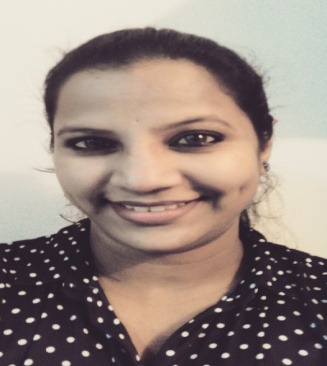 Theresa Theresa.282424@2freemail.com   Theresa Theresa.282424@2freemail.com   Theresa Theresa.282424@2freemail.com   Theresa Theresa.282424@2freemail.com   Personal Skills :Personal Skills : A Self-motivated, dynamic, confident, result oriented versatile professional. A Self-motivated, dynamic, confident, result oriented versatile professional. A Self-motivated, dynamic, confident, result oriented versatile professional. A Self-motivated, dynamic, confident, result oriented versatile professional. A Self-motivated, dynamic, confident, result oriented versatile professional. A Self-motivated, dynamic, confident, result oriented versatile professional. A Self-motivated, dynamic, confident, result oriented versatile professional. A Self-motivated, dynamic, confident, result oriented versatile professional. A Self-motivated, dynamic, confident, result oriented versatile professional. A strong sense of responsibility and commitment towards assignment undertaken. A strong sense of responsibility and commitment towards assignment undertaken. A strong sense of responsibility and commitment towards assignment undertaken. A strong sense of responsibility and commitment towards assignment undertaken. A strong sense of responsibility and commitment towards assignment undertaken. A strong sense of responsibility and commitment towards assignment undertaken. A strong sense of responsibility and commitment towards assignment undertaken. A strong sense of responsibility and commitment towards assignment undertaken. A strong sense of responsibility and commitment towards assignment undertaken. Excellent inter-personal skills and analytical approach to problem solving. Excellent inter-personal skills and analytical approach to problem solving. Excellent inter-personal skills and analytical approach to problem solving. Excellent inter-personal skills and analytical approach to problem solving. Excellent inter-personal skills and analytical approach to problem solving. Excellent inter-personal skills and analytical approach to problem solving. Excellent inter-personal skills and analytical approach to problem solving. Excellent inter-personal skills and analytical approach to problem solving. Excellent inter-personal skills and analytical approach to problem solving. Ability to create good coordination and efficient cooperation among team members. Ability to create good coordination and efficient cooperation among team members. Ability to create good coordination and efficient cooperation among team members. Ability to create good coordination and efficient cooperation among team members. Ability to create good coordination and efficient cooperation among team members. Ability to create good coordination and efficient cooperation among team members. Ability to create good coordination and efficient cooperation among team members. Ability to create good coordination and efficient cooperation among team members. Ability to create good coordination and efficient cooperation among team members. Flexible, friendly and positive approach towards life. Flexible, friendly and positive approach towards life. Flexible, friendly and positive approach towards life. Flexible, friendly and positive approach towards life. Flexible, friendly and positive approach towards life. Flexible, friendly and positive approach towards life. Flexible, friendly and positive approach towards life. Ability to cope up with new Trends and Technology. Ability to cope up with new Trends and Technology. Ability to cope up with new Trends and Technology. Ability to cope up with new Trends and Technology. Ability to cope up with new Trends and Technology. Ability to cope up with new Trends and Technology. Ability to cope up with new Trends and Technology. Ability to work under Pressure. Ability to work under Pressure. Ability to work under Pressure. Ability to work under Pressure. Ability to work under Pressure.Educational Qualification:Educational Qualification:1        Passed S.S.C. in  20001        Passed S.S.C. in  20001        Passed S.S.C. in  20001        Passed S.S.C. in  20002        Passed H.S.C. (Com.) in 20022        Passed H.S.C. (Com.) in 20022        Passed H.S.C. (Com.) in 20022        Passed H.S.C. (Com.) in 20023        Diploma in Secretarial Practice in 20043        Diploma in Secretarial Practice in 20043        Diploma in Secretarial Practice in 20043        Diploma in Secretarial Practice in 20043        Diploma in Secretarial Practice in 2004Work Experience in Dubai Work Experience in Dubai   Facility Coordinator cum Administrator in IDAMA FACILITY MANAGEMENT SOLUTIONS from Sept-2015 (outsourced Staff)  Facility Coordinator cum Administrator in IDAMA FACILITY MANAGEMENT SOLUTIONS from Sept-2015 (outsourced Staff)  Facility Coordinator cum Administrator in IDAMA FACILITY MANAGEMENT SOLUTIONS from Sept-2015 (outsourced Staff)  Facility Coordinator cum Administrator in IDAMA FACILITY MANAGEMENT SOLUTIONS from Sept-2015 (outsourced Staff)  Facility Coordinator cum Administrator in IDAMA FACILITY MANAGEMENT SOLUTIONS from Sept-2015 (outsourced Staff)  Facility Coordinator cum Administrator in IDAMA FACILITY MANAGEMENT SOLUTIONS from Sept-2015 (outsourced Staff)  Facility Coordinator cum Administrator in IDAMA FACILITY MANAGEMENT SOLUTIONS from Sept-2015 (outsourced Staff)  Facility Coordinator cum Administrator in IDAMA FACILITY MANAGEMENT SOLUTIONS from Sept-2015 (outsourced Staff)  Facility Coordinator cum Administrator in IDAMA FACILITY MANAGEMENT SOLUTIONS from Sept-2015 (outsourced Staff)  Facility Coordinator cum Administrator in IDAMA FACILITY MANAGEMENT SOLUTIONS from Sept-2015 (outsourced Staff)  Facility Coordinator cum Administrator in IDAMA FACILITY MANAGEMENT SOLUTIONS from Sept-2015 (outsourced Staff) Receiving the service request from the client as well as through Link. Receiving the service request from the client as well as through Link. Receiving the service request from the client as well as through Link. Receiving the service request from the client as well as through Link. Receiving the service request from the client as well as through Link. Receiving the service request from the client as well as through Link. Receiving the service request from the client as well as through Link. Dispatching Service Request to appropriate staff in order to complete the work. Dispatching Service Request to appropriate staff in order to complete the work. Dispatching Service Request to appropriate staff in order to complete the work. Dispatching Service Request to appropriate staff in order to complete the work. Dispatching Service Request to appropriate staff in order to complete the work. Dispatching Service Request to appropriate staff in order to complete the work. Dispatching Service Request to appropriate staff in order to complete the work. Dispatching Service Request to appropriate staff in order to complete the work. Checking weather Service request is related variable job or common area job. Checking weather Service request is related variable job or common area job. Checking weather Service request is related variable job or common area job. Checking weather Service request is related variable job or common area job. Checking weather Service request is related variable job or common area job. Checking weather Service request is related variable job or common area job. Checking weather Service request is related variable job or common area job. Checking weather Service request is related variable job or common area job. Maintaining Service request & Corrective maintenance tracker & updating with fixed & variable jobs. Maintaining Service request & Corrective maintenance tracker & updating with fixed & variable jobs. Maintaining Service request & Corrective maintenance tracker & updating with fixed & variable jobs. Maintaining Service request & Corrective maintenance tracker & updating with fixed & variable jobs. Maintaining Service request & Corrective maintenance tracker & updating with fixed & variable jobs. Maintaining Service request & Corrective maintenance tracker & updating with fixed & variable jobs. Maintaining Service request & Corrective maintenance tracker & updating with fixed & variable jobs. Maintaining Service request & Corrective maintenance tracker & updating with fixed & variable jobs. Maintaining Service request & Corrective maintenance tracker & updating with fixed & variable jobs. Maintaining Service request & Corrective maintenance tracker & updating with fixed & variable jobs.  Receiving Service request & issuing request to technician & getting it done within time duration & closing       the request with all the supporting documents.  Receiving Service request & issuing request to technician & getting it done within time duration & closing       the request with all the supporting documents.  Receiving Service request & issuing request to technician & getting it done within time duration & closing       the request with all the supporting documents.  Receiving Service request & issuing request to technician & getting it done within time duration & closing       the request with all the supporting documents.  Receiving Service request & issuing request to technician & getting it done within time duration & closing       the request with all the supporting documents.  Receiving Service request & issuing request to technician & getting it done within time duration & closing       the request with all the supporting documents.  Receiving Service request & issuing request to technician & getting it done within time duration & closing       the request with all the supporting documents.  Receiving Service request & issuing request to technician & getting it done within time duration & closing       the request with all the supporting documents.  Receiving Service request & issuing request to technician & getting it done within time duration & closing       the request with all the supporting documents.  Receiving Service request & issuing request to technician & getting it done within time duration & closing       the request with all the supporting documents.  Receiving Service request & issuing request to technician & getting it done within time duration & closing       the request with all the supporting documents.  Receiving Service request & issuing request to technician & getting it done within time duration & closing       the request with all the supporting documents.  Receiving Service request & issuing request to technician & getting it done within time duration & closing       the request with all the supporting documents.  Receiving Service request & issuing request to technician & getting it done within time duration & closing       the request with all the supporting documents. Taking corrective action on corrective maintenance services.  Taking corrective action on corrective maintenance services.  Taking corrective action on corrective maintenance services.  Taking corrective action on corrective maintenance services.  Taking corrective action on corrective maintenance services.  Taking corrective action on corrective maintenance services.  Taking corrective action on corrective maintenance services.  Tracking & updating of Preventive maintenance & Material requisitions. Tracking & updating of Preventive maintenance & Material requisitions. Tracking & updating of Preventive maintenance & Material requisitions. Tracking & updating of Preventive maintenance & Material requisitions. Tracking & updating of Preventive maintenance & Material requisitions. Tracking & updating of Preventive maintenance & Material requisitions. Tracking & updating of Preventive maintenance & Material requisitions. Tracking & updating of Preventive maintenance & Material requisitions. Support site manager/supervisor requests. Support site manager/supervisor requests. Support site manager/supervisor requests. Support site manager/supervisor requests. Support site manager/supervisor requests. Perform other various duties as assigned by manager/supervisor. Perform other various duties as assigned by manager/supervisor. Perform other various duties as assigned by manager/supervisor. Perform other various duties as assigned by manager/supervisor. Perform other various duties as assigned by manager/supervisor. Perform other various duties as assigned by manager/supervisor. Perform other various duties as assigned by manager/supervisor. Perform other various duties as assigned by manager/supervisor. Provide telephone coverage for all administrative staff. Requires prompt and pleasant answering of telephones       and taking accurate messages. Provide telephone coverage for all administrative staff. Requires prompt and pleasant answering of telephones       and taking accurate messages. Provide telephone coverage for all administrative staff. Requires prompt and pleasant answering of telephones       and taking accurate messages. Provide telephone coverage for all administrative staff. Requires prompt and pleasant answering of telephones       and taking accurate messages. Provide telephone coverage for all administrative staff. Requires prompt and pleasant answering of telephones       and taking accurate messages. Provide telephone coverage for all administrative staff. Requires prompt and pleasant answering of telephones       and taking accurate messages. Provide telephone coverage for all administrative staff. Requires prompt and pleasant answering of telephones       and taking accurate messages. Provide telephone coverage for all administrative staff. Requires prompt and pleasant answering of telephones       and taking accurate messages. Provide telephone coverage for all administrative staff. Requires prompt and pleasant answering of telephones       and taking accurate messages. Provide telephone coverage for all administrative staff. Requires prompt and pleasant answering of telephones       and taking accurate messages. Provide telephone coverage for all administrative staff. Requires prompt and pleasant answering of telephones       and taking accurate messages. Provide telephone coverage for all administrative staff. Requires prompt and pleasant answering of telephones       and taking accurate messages. Provide telephone coverage for all administrative staff. Requires prompt and pleasant answering of telephones       and taking accurate messages. Provide telephone coverage for all administrative staff. Requires prompt and pleasant answering of telephones       and taking accurate messages. Provide telephone coverage for all administrative staff. Requires prompt and pleasant answering of telephones       and taking accurate messages. Respond to all client requests for service and information. Dispatches service calls to appropriate staff for follow up     ; maintains high level of client/customer satisfaction by assisting in problem tracking and resolution. Respond to all client requests for service and information. Dispatches service calls to appropriate staff for follow up     ; maintains high level of client/customer satisfaction by assisting in problem tracking and resolution. Respond to all client requests for service and information. Dispatches service calls to appropriate staff for follow up     ; maintains high level of client/customer satisfaction by assisting in problem tracking and resolution. Respond to all client requests for service and information. Dispatches service calls to appropriate staff for follow up     ; maintains high level of client/customer satisfaction by assisting in problem tracking and resolution. Respond to all client requests for service and information. Dispatches service calls to appropriate staff for follow up     ; maintains high level of client/customer satisfaction by assisting in problem tracking and resolution. Respond to all client requests for service and information. Dispatches service calls to appropriate staff for follow up     ; maintains high level of client/customer satisfaction by assisting in problem tracking and resolution. Respond to all client requests for service and information. Dispatches service calls to appropriate staff for follow up     ; maintains high level of client/customer satisfaction by assisting in problem tracking and resolution. Respond to all client requests for service and information. Dispatches service calls to appropriate staff for follow up     ; maintains high level of client/customer satisfaction by assisting in problem tracking and resolution. Respond to all client requests for service and information. Dispatches service calls to appropriate staff for follow up     ; maintains high level of client/customer satisfaction by assisting in problem tracking and resolution. Respond to all client requests for service and information. Dispatches service calls to appropriate staff for follow up     ; maintains high level of client/customer satisfaction by assisting in problem tracking and resolution. Respond to all client requests for service and information. Dispatches service calls to appropriate staff for follow up     ; maintains high level of client/customer satisfaction by assisting in problem tracking and resolution. Respond to all client requests for service and information. Dispatches service calls to appropriate staff for follow up     ; maintains high level of client/customer satisfaction by assisting in problem tracking and resolution. Respond to all client requests for service and information. Dispatches service calls to appropriate staff for follow up     ; maintains high level of client/customer satisfaction by assisting in problem tracking and resolution. Respond to all client requests for service and information. Dispatches service calls to appropriate staff for follow up     ; maintains high level of client/customer satisfaction by assisting in problem tracking and resolution. Respond to all client requests for service and information. Dispatches service calls to appropriate staff for follow up     ; maintains high level of client/customer satisfaction by assisting in problem tracking and resolution. Respond to all client requests for service and information. Dispatches service calls to appropriate staff for follow up     ; maintains high level of client/customer satisfaction by assisting in problem tracking and resolution. Respond to all client requests for service and information. Dispatches service calls to appropriate staff for follow up     ; maintains high level of client/customer satisfaction by assisting in problem tracking and resolution. Respond to all client requests for service and information. Dispatches service calls to appropriate staff for follow up     ; maintains high level of client/customer satisfaction by assisting in problem tracking and resolution. Respond to all client requests for service and information. Dispatches service calls to appropriate staff for follow up     ; maintains high level of client/customer satisfaction by assisting in problem tracking and resolution. Respond to all client requests for service and information. Dispatches service calls to appropriate staff for follow up     ; maintains high level of client/customer satisfaction by assisting in problem tracking and resolution. Respond to all client requests for service and information. Dispatches service calls to appropriate staff for follow up     ; maintains high level of client/customer satisfaction by assisting in problem tracking and resolution.  Issue Purchase Orders (PO)as required; assist in tracking PO's and vendor invoices to minimize errors and backlog      on Accounts Payable. Input Purchase Requisition Forms into Purchase Order system.  Issue Purchase Orders (PO)as required; assist in tracking PO's and vendor invoices to minimize errors and backlog      on Accounts Payable. Input Purchase Requisition Forms into Purchase Order system.  Issue Purchase Orders (PO)as required; assist in tracking PO's and vendor invoices to minimize errors and backlog      on Accounts Payable. Input Purchase Requisition Forms into Purchase Order system.  Issue Purchase Orders (PO)as required; assist in tracking PO's and vendor invoices to minimize errors and backlog      on Accounts Payable. Input Purchase Requisition Forms into Purchase Order system.  Issue Purchase Orders (PO)as required; assist in tracking PO's and vendor invoices to minimize errors and backlog      on Accounts Payable. Input Purchase Requisition Forms into Purchase Order system.  Issue Purchase Orders (PO)as required; assist in tracking PO's and vendor invoices to minimize errors and backlog      on Accounts Payable. Input Purchase Requisition Forms into Purchase Order system.  Issue Purchase Orders (PO)as required; assist in tracking PO's and vendor invoices to minimize errors and backlog      on Accounts Payable. Input Purchase Requisition Forms into Purchase Order system.  Issue Purchase Orders (PO)as required; assist in tracking PO's and vendor invoices to minimize errors and backlog      on Accounts Payable. Input Purchase Requisition Forms into Purchase Order system.  Issue Purchase Orders (PO)as required; assist in tracking PO's and vendor invoices to minimize errors and backlog      on Accounts Payable. Input Purchase Requisition Forms into Purchase Order system.  Issue Purchase Orders (PO)as required; assist in tracking PO's and vendor invoices to minimize errors and backlog      on Accounts Payable. Input Purchase Requisition Forms into Purchase Order system.  Issue Purchase Orders (PO)as required; assist in tracking PO's and vendor invoices to minimize errors and backlog      on Accounts Payable. Input Purchase Requisition Forms into Purchase Order system.  Issue Purchase Orders (PO)as required; assist in tracking PO's and vendor invoices to minimize errors and backlog      on Accounts Payable. Input Purchase Requisition Forms into Purchase Order system.  Issue Purchase Orders (PO)as required; assist in tracking PO's and vendor invoices to minimize errors and backlog      on Accounts Payable. Input Purchase Requisition Forms into Purchase Order system.  Issue Purchase Orders (PO)as required; assist in tracking PO's and vendor invoices to minimize errors and backlog      on Accounts Payable. Input Purchase Requisition Forms into Purchase Order system.  Issue Purchase Orders (PO)as required; assist in tracking PO's and vendor invoices to minimize errors and backlog      on Accounts Payable. Input Purchase Requisition Forms into Purchase Order system.  Issue Purchase Orders (PO)as required; assist in tracking PO's and vendor invoices to minimize errors and backlog      on Accounts Payable. Input Purchase Requisition Forms into Purchase Order system.  Issue Purchase Orders (PO)as required; assist in tracking PO's and vendor invoices to minimize errors and backlog      on Accounts Payable. Input Purchase Requisition Forms into Purchase Order system.  Issue Purchase Orders (PO)as required; assist in tracking PO's and vendor invoices to minimize errors and backlog      on Accounts Payable. Input Purchase Requisition Forms into Purchase Order system.  Issue Purchase Orders (PO)as required; assist in tracking PO's and vendor invoices to minimize errors and backlog      on Accounts Payable. Input Purchase Requisition Forms into Purchase Order system. Provide back-up support to other administrative staff as needed. Provide back-up support to other administrative staff as needed. Provide back-up support to other administrative staff as needed. Provide back-up support to other administrative staff as needed. Provide back-up support to other administrative staff as needed. Provide back-up support to other administrative staff as needed. Provide back-up support to other administrative staff as needed. Creating Work completion report (WCR) for Client & Supplier as per invoices & purchase orders. Creating Work completion report (WCR) for Client & Supplier as per invoices & purchase orders. Creating Work completion report (WCR) for Client & Supplier as per invoices & purchase orders. Creating Work completion report (WCR) for Client & Supplier as per invoices & purchase orders. Creating Work completion report (WCR) for Client & Supplier as per invoices & purchase orders. Creating Work completion report (WCR) for Client & Supplier as per invoices & purchase orders. Creating Work completion report (WCR) for Client & Supplier as per invoices & purchase orders. Creating Work completion report (WCR) for Client & Supplier as per invoices & purchase orders. Creating Work completion report (WCR) for Client & Supplier as per invoices & purchase orders. Creating Work completion report (WCR) for Client & Supplier as per invoices & purchase orders. Ordering Uniforms, Stationary items & Pantry Items for the sites through releasing PO to supplier. Ordering Uniforms, Stationary items & Pantry Items for the sites through releasing PO to supplier. Ordering Uniforms, Stationary items & Pantry Items for the sites through releasing PO to supplier. Ordering Uniforms, Stationary items & Pantry Items for the sites through releasing PO to supplier. Ordering Uniforms, Stationary items & Pantry Items for the sites through releasing PO to supplier. Ordering Uniforms, Stationary items & Pantry Items for the sites through releasing PO to supplier. Ordering Uniforms, Stationary items & Pantry Items for the sites through releasing PO to supplier. Ordering Uniforms, Stationary items & Pantry Items for the sites through releasing PO to supplier. Ordering Uniforms, Stationary items & Pantry Items for the sites through releasing PO to supplier. Ordering Uniforms, Stationary items & Pantry Items for the sites through releasing PO to supplier. Perform general clerical duties which include photocopying, faxing, mailing, and filing. Perform general clerical duties which include photocopying, faxing, mailing, and filing. Perform general clerical duties which include photocopying, faxing, mailing, and filing. Perform general clerical duties which include photocopying, faxing, mailing, and filing. Perform general clerical duties which include photocopying, faxing, mailing, and filing. Perform general clerical duties which include photocopying, faxing, mailing, and filing. Perform general clerical duties which include photocopying, faxing, mailing, and filing. Perform general clerical duties which include photocopying, faxing, mailing, and filing. Perform general clerical duties which include photocopying, faxing, mailing, and filing.  Worked with M/s PROLOGIX LLC, Jumeria lake Towers, Dubai as Admin Assistant / receptionist cum       Sales Coordinator since 1st Nov, 2013 till 14th Jan, 2015  Worked with M/s PROLOGIX LLC, Jumeria lake Towers, Dubai as Admin Assistant / receptionist cum       Sales Coordinator since 1st Nov, 2013 till 14th Jan, 2015  Worked with M/s PROLOGIX LLC, Jumeria lake Towers, Dubai as Admin Assistant / receptionist cum       Sales Coordinator since 1st Nov, 2013 till 14th Jan, 2015  Worked with M/s PROLOGIX LLC, Jumeria lake Towers, Dubai as Admin Assistant / receptionist cum       Sales Coordinator since 1st Nov, 2013 till 14th Jan, 2015  Worked with M/s PROLOGIX LLC, Jumeria lake Towers, Dubai as Admin Assistant / receptionist cum       Sales Coordinator since 1st Nov, 2013 till 14th Jan, 2015  Worked with M/s PROLOGIX LLC, Jumeria lake Towers, Dubai as Admin Assistant / receptionist cum       Sales Coordinator since 1st Nov, 2013 till 14th Jan, 2015  Worked with M/s PROLOGIX LLC, Jumeria lake Towers, Dubai as Admin Assistant / receptionist cum       Sales Coordinator since 1st Nov, 2013 till 14th Jan, 2015  Worked with M/s PROLOGIX LLC, Jumeria lake Towers, Dubai as Admin Assistant / receptionist cum       Sales Coordinator since 1st Nov, 2013 till 14th Jan, 2015  Worked with M/s PROLOGIX LLC, Jumeria lake Towers, Dubai as Admin Assistant / receptionist cum       Sales Coordinator since 1st Nov, 2013 till 14th Jan, 2015  Worked with M/s PROLOGIX LLC, Jumeria lake Towers, Dubai as Admin Assistant / receptionist cum       Sales Coordinator since 1st Nov, 2013 till 14th Jan, 2015  Worked with M/s PROLOGIX LLC, Jumeria lake Towers, Dubai as Admin Assistant / receptionist cum       Sales Coordinator since 1st Nov, 2013 till 14th Jan, 2015  Worked with M/s PROLOGIX LLC, Jumeria lake Towers, Dubai as Admin Assistant / receptionist cum       Sales Coordinator since 1st Nov, 2013 till 14th Jan, 2015  Worked with M/s PROLOGIX LLC, Jumeria lake Towers, Dubai as Admin Assistant / receptionist cum       Sales Coordinator since 1st Nov, 2013 till 14th Jan, 2015  Worked with M/s PROLOGIX LLC, Jumeria lake Towers, Dubai as Admin Assistant / receptionist cum       Sales Coordinator since 1st Nov, 2013 till 14th Jan, 2015  Worked with M/s PROLOGIX LLC, Jumeria lake Towers, Dubai as Admin Assistant / receptionist cum       Sales Coordinator since 1st Nov, 2013 till 14th Jan, 2015Job Profile: Job Profile:       Managing all the sales related activity of the team.         Managing all the sales related activity of the team.         Managing all the sales related activity of the team.         Managing all the sales related activity of the team.         Managing all the sales related activity of the team.         Managing all the sales related activity of the team.       Handling a high volume of customer enquiries whilst providing a high quality of service to each caller.    Handling a high volume of customer enquiries whilst providing a high quality of service to each caller.    Handling a high volume of customer enquiries whilst providing a high quality of service to each caller.    Handling a high volume of customer enquiries whilst providing a high quality of service to each caller.    Handling a high volume of customer enquiries whilst providing a high quality of service to each caller.    Handling a high volume of customer enquiries whilst providing a high quality of service to each caller.    Handling a high volume of customer enquiries whilst providing a high quality of service to each caller.    Handling a high volume of customer enquiries whilst providing a high quality of service to each caller.    Handling a high volume of customer enquiries whilst providing a high quality of service to each caller.    Handling a high volume of customer enquiries whilst providing a high quality of service to each caller.    Handling a high volume of customer enquiries whilst providing a high quality of service to each caller.    Preparing sales orders and then follows up on any sales quotations made for clients,         Negotiating terms with the client at a cost best suited for them.    Preparing sales orders and then follows up on any sales quotations made for clients,         Negotiating terms with the client at a cost best suited for them.    Preparing sales orders and then follows up on any sales quotations made for clients,         Negotiating terms with the client at a cost best suited for them.    Preparing sales orders and then follows up on any sales quotations made for clients,         Negotiating terms with the client at a cost best suited for them.    Preparing sales orders and then follows up on any sales quotations made for clients,         Negotiating terms with the client at a cost best suited for them.    Preparing sales orders and then follows up on any sales quotations made for clients,         Negotiating terms with the client at a cost best suited for them.    Preparing sales orders and then follows up on any sales quotations made for clients,         Negotiating terms with the client at a cost best suited for them.    Preparing sales orders and then follows up on any sales quotations made for clients,         Negotiating terms with the client at a cost best suited for them.    Preparing sales orders and then follows up on any sales quotations made for clients,         Negotiating terms with the client at a cost best suited for them.    Preparing sales orders and then follows up on any sales quotations made for clients,         Negotiating terms with the client at a cost best suited for them.    Preparing sales orders and then follows up on any sales quotations made for clients,         Negotiating terms with the client at a cost best suited for them.    Preparing sales orders and then follows up on any sales quotations made for clients,         Negotiating terms with the client at a cost best suited for them.    Preparing sales orders and then follows up on any sales quotations made for clients,         Negotiating terms with the client at a cost best suited for them.    Preparing sales orders and then follows up on any sales quotations made for clients,         Negotiating terms with the client at a cost best suited for them.    Preparing sales orders and then follows up on any sales quotations made for clients,         Negotiating terms with the client at a cost best suited for them.    Placing Orders to the Vendors directly.    Placing Orders to the Vendors directly.    Placing Orders to the Vendors directly.    Placing Orders to the Vendors directly.    Placing Orders to the Vendors directly.    Writing up accurate and grammatically correct sales correspondence.    Writing up accurate and grammatically correct sales correspondence.    Writing up accurate and grammatically correct sales correspondence.    Writing up accurate and grammatically correct sales correspondence.    Writing up accurate and grammatically correct sales correspondence.    Writing up accurate and grammatically correct sales correspondence.    Writing up accurate and grammatically correct sales correspondence.    Writing up accurate and grammatically correct sales correspondence.    Tracking sales orders to ensure that they are scheduled and sent out on time.    Tracking sales orders to ensure that they are scheduled and sent out on time.    Tracking sales orders to ensure that they are scheduled and sent out on time.    Tracking sales orders to ensure that they are scheduled and sent out on time.    Tracking sales orders to ensure that they are scheduled and sent out on time.    Tracking sales orders to ensure that they are scheduled and sent out on time.    Tracking sales orders to ensure that they are scheduled and sent out on time.    Tracking sales orders to ensure that they are scheduled and sent out on time.    Tracking sales orders to ensure that they are scheduled and sent out on time.    Effectively communicating with customers in a professional and friendly manner.    Effectively communicating with customers in a professional and friendly manner.    Effectively communicating with customers in a professional and friendly manner.    Effectively communicating with customers in a professional and friendly manner.    Effectively communicating with customers in a professional and friendly manner.    Effectively communicating with customers in a professional and friendly manner.    Effectively communicating with customers in a professional and friendly manner.    Effectively communicating with customers in a professional and friendly manner.    Effectively communicating with customers in a professional and friendly manner.    Ordering and ensuring the delivery of goods to customers.    Ordering and ensuring the delivery of goods to customers.    Ordering and ensuring the delivery of goods to customers.    Ordering and ensuring the delivery of goods to customers.    Ordering and ensuring the delivery of goods to customers.    Ordering and ensuring the delivery of goods to customers.    Ordering and ensuring the delivery of goods to customers.    Supporting the field sales team    Supporting the field sales team    Supporting the field sales team    Supporting the field sales team    Carrying out administrative tasks such as processing information, completing paperwork and filing documents.    Carrying out administrative tasks such as processing information, completing paperwork and filing documents.    Carrying out administrative tasks such as processing information, completing paperwork and filing documents.    Carrying out administrative tasks such as processing information, completing paperwork and filing documents.    Carrying out administrative tasks such as processing information, completing paperwork and filing documents.    Carrying out administrative tasks such as processing information, completing paperwork and filing documents.    Carrying out administrative tasks such as processing information, completing paperwork and filing documents.    Carrying out administrative tasks such as processing information, completing paperwork and filing documents.    Carrying out administrative tasks such as processing information, completing paperwork and filing documents.    Carrying out administrative tasks such as processing information, completing paperwork and filing documents.    Carrying out administrative tasks such as processing information, completing paperwork and filing documents.    Carrying out administrative tasks such as processing information, completing paperwork and filing documents.    Contacting potential customers to arrange appointments.    Contacting potential customers to arrange appointments.    Contacting potential customers to arrange appointments.    Contacting potential customers to arrange appointments.    Contacting potential customers to arrange appointments.    Contacting potential customers to arrange appointments.    Contacting potential customers to arrange appointments.    Resolving any sales related issues with customers.    Resolving any sales related issues with customers.    Resolving any sales related issues with customers.    Resolving any sales related issues with customers.    Resolving any sales related issues with customers.    Resolving any sales related issues with customers.    Completing the administrative needs of the Sales Department.    Completing the administrative needs of the Sales Department.    Completing the administrative needs of the Sales Department.    Completing the administrative needs of the Sales Department.    Completing the administrative needs of the Sales Department.    Completing the administrative needs of the Sales Department.    Completing the administrative needs of the Sales Department.    Making follow-up calls to confirm sales orders or delivery dates.    Making follow-up calls to confirm sales orders or delivery dates.    Making follow-up calls to confirm sales orders or delivery dates.    Making follow-up calls to confirm sales orders or delivery dates.    Making follow-up calls to confirm sales orders or delivery dates.    Making follow-up calls to confirm sales orders or delivery dates.    Making follow-up calls to confirm sales orders or delivery dates.    Making follow-up calls to confirm sales orders or delivery dates.    Responding to sales queries via phone, e-mail and in writing.    Responding to sales queries via phone, e-mail and in writing.    Responding to sales queries via phone, e-mail and in writing.    Responding to sales queries via phone, e-mail and in writing.    Responding to sales queries via phone, e-mail and in writing.    Responding to sales queries via phone, e-mail and in writing.    Responding to sales queries via phone, e-mail and in writing.    Handling Reception area whenever needed.    Handling Reception area whenever needed.    Handling Reception area whenever needed.    Handling Reception area whenever needed.    Handling Reception area whenever needed.       Worked with  M/s CITCO LLC, AL Qusais, Dubai  as Receptionist cum Sales coordinator/Admin Assistant (Procurement)         Since  05th July 2011 to 31st Oct 2013  Worked with  M/s CITCO LLC, AL Qusais, Dubai  as Receptionist cum Sales coordinator/Admin Assistant (Procurement)         Since  05th July 2011 to 31st Oct 2013  Worked with  M/s CITCO LLC, AL Qusais, Dubai  as Receptionist cum Sales coordinator/Admin Assistant (Procurement)         Since  05th July 2011 to 31st Oct 2013  Worked with  M/s CITCO LLC, AL Qusais, Dubai  as Receptionist cum Sales coordinator/Admin Assistant (Procurement)         Since  05th July 2011 to 31st Oct 2013  Worked with  M/s CITCO LLC, AL Qusais, Dubai  as Receptionist cum Sales coordinator/Admin Assistant (Procurement)         Since  05th July 2011 to 31st Oct 2013  Worked with  M/s CITCO LLC, AL Qusais, Dubai  as Receptionist cum Sales coordinator/Admin Assistant (Procurement)         Since  05th July 2011 to 31st Oct 2013  Worked with  M/s CITCO LLC, AL Qusais, Dubai  as Receptionist cum Sales coordinator/Admin Assistant (Procurement)         Since  05th July 2011 to 31st Oct 2013  Worked with  M/s CITCO LLC, AL Qusais, Dubai  as Receptionist cum Sales coordinator/Admin Assistant (Procurement)         Since  05th July 2011 to 31st Oct 2013  Worked with  M/s CITCO LLC, AL Qusais, Dubai  as Receptionist cum Sales coordinator/Admin Assistant (Procurement)         Since  05th July 2011 to 31st Oct 2013  Worked with  M/s CITCO LLC, AL Qusais, Dubai  as Receptionist cum Sales coordinator/Admin Assistant (Procurement)         Since  05th July 2011 to 31st Oct 2013  Worked with  M/s CITCO LLC, AL Qusais, Dubai  as Receptionist cum Sales coordinator/Admin Assistant (Procurement)         Since  05th July 2011 to 31st Oct 2013  Worked with  M/s CITCO LLC, AL Qusais, Dubai  as Receptionist cum Sales coordinator/Admin Assistant (Procurement)         Since  05th July 2011 to 31st Oct 2013  Worked with  M/s CITCO LLC, AL Qusais, Dubai  as Receptionist cum Sales coordinator/Admin Assistant (Procurement)         Since  05th July 2011 to 31st Oct 2013  Worked with  M/s CITCO LLC, AL Qusais, Dubai  as Receptionist cum Sales coordinator/Admin Assistant (Procurement)         Since  05th July 2011 to 31st Oct 2013  Worked with  M/s CITCO LLC, AL Qusais, Dubai  as Receptionist cum Sales coordinator/Admin Assistant (Procurement)         Since  05th July 2011 to 31st Oct 2013  Worked with  M/s CITCO LLC, AL Qusais, Dubai  as Receptionist cum Sales coordinator/Admin Assistant (Procurement)         Since  05th July 2011 to 31st Oct 2013  Job Profile  Job Profile   Sourcing from all over UAE, and getting prices for various products   Sourcing from all over UAE, and getting prices for various products   Sourcing from all over UAE, and getting prices for various products   Sourcing from all over UAE, and getting prices for various products   Sourcing from all over UAE, and getting prices for various products   Sourcing from all over UAE, and getting prices for various products   Sourcing from all over UAE, and getting prices for various products  Making business letters as instructed by the Manager  Making business letters as instructed by the Manager  Making business letters as instructed by the Manager  Making business letters as instructed by the Manager  Making business letters as instructed by the Manager  Making business letters as instructed by the Manager  Making inquiries and Local and International Purchase Orders for materials and basic administrative duties  Making inquiries and Local and International Purchase Orders for materials and basic administrative duties  Making inquiries and Local and International Purchase Orders for materials and basic administrative duties  Making inquiries and Local and International Purchase Orders for materials and basic administrative duties  Making inquiries and Local and International Purchase Orders for materials and basic administrative duties  Making inquiries and Local and International Purchase Orders for materials and basic administrative duties  Making inquiries and Local and International Purchase Orders for materials and basic administrative duties  Making inquiries and Local and International Purchase Orders for materials and basic administrative duties  Making inquiries and Local and International Purchase Orders for materials and basic administrative duties  Making inquiries and Local and International Purchase Orders for materials and basic administrative duties  Making inquiries and Local and International Purchase Orders for materials and basic administrative duties  Follow up of enquiries, handling  incoming and outgoing calls and faxes  Follow up of enquiries, handling  incoming and outgoing calls and faxes  Follow up of enquiries, handling  incoming and outgoing calls and faxes  Follow up of enquiries, handling  incoming and outgoing calls and faxes  Follow up of enquiries, handling  incoming and outgoing calls and faxes  Follow up of enquiries, handling  incoming and outgoing calls and faxes  Follow up of enquiries, handling  incoming and outgoing calls and faxes  Follow up of enquiries, handling  incoming and outgoing calls and faxes Work Experience in India Work Experience in India  M/s. IBM DAKSH (Mumbai) India BPO for DU telecom (Operations Executive since  14th April 2010 24th November 2011  M/s. IBM DAKSH (Mumbai) India BPO for DU telecom (Operations Executive since  14th April 2010 24th November 2011  M/s. IBM DAKSH (Mumbai) India BPO for DU telecom (Operations Executive since  14th April 2010 24th November 2011  M/s. IBM DAKSH (Mumbai) India BPO for DU telecom (Operations Executive since  14th April 2010 24th November 2011  M/s. IBM DAKSH (Mumbai) India BPO for DU telecom (Operations Executive since  14th April 2010 24th November 2011  M/s. IBM DAKSH (Mumbai) India BPO for DU telecom (Operations Executive since  14th April 2010 24th November 2011  M/s. IBM DAKSH (Mumbai) India BPO for DU telecom (Operations Executive since  14th April 2010 24th November 2011  M/s. IBM DAKSH (Mumbai) India BPO for DU telecom (Operations Executive since  14th April 2010 24th November 2011  M/s. IBM DAKSH (Mumbai) India BPO for DU telecom (Operations Executive since  14th April 2010 24th November 2011  M/s. IBM DAKSH (Mumbai) India BPO for DU telecom (Operations Executive since  14th April 2010 24th November 2011  M/s. IBM DAKSH (Mumbai) India BPO for DU telecom (Operations Executive since  14th April 2010 24th November 2011  M/s. IBM DAKSH (Mumbai) India BPO for DU telecom (Operations Executive since  14th April 2010 24th November 2011   Receiving Inbound 80-100 calls (Dubai , Du Telecom Process)   Receiving Inbound 80-100 calls (Dubai , Du Telecom Process)   Receiving Inbound 80-100 calls (Dubai , Du Telecom Process)   Receiving Inbound 80-100 calls (Dubai , Du Telecom Process)   Receiving Inbound 80-100 calls (Dubai , Du Telecom Process)   Receiving Inbound 80-100 calls (Dubai , Du Telecom Process)   Receiving Inbound 80-100 calls (Dubai , Du Telecom Process)  M/s.Insu Tech Corporation (Mumbai) Since    2007 Nov    to   2009 September(Admin Assistant)   M/s.Insu Tech Corporation (Mumbai) Since    2007 Nov    to   2009 September(Admin Assistant)   M/s.Insu Tech Corporation (Mumbai) Since    2007 Nov    to   2009 September(Admin Assistant)   M/s.Insu Tech Corporation (Mumbai) Since    2007 Nov    to   2009 September(Admin Assistant)   M/s.Insu Tech Corporation (Mumbai) Since    2007 Nov    to   2009 September(Admin Assistant)   M/s.Insu Tech Corporation (Mumbai) Since    2007 Nov    to   2009 September(Admin Assistant)   M/s.Insu Tech Corporation (Mumbai) Since    2007 Nov    to   2009 September(Admin Assistant)   M/s.Insu Tech Corporation (Mumbai) Since    2007 Nov    to   2009 September(Admin Assistant)   M/s.Insu Tech Corporation (Mumbai) Since    2007 Nov    to   2009 September(Admin Assistant)  Calculating the days of work done by the laborers. Calculating the days of work done by the laborers. Calculating the days of work done by the laborers. Calculating the days of work done by the laborers. Calculating the days of work done by the laborers. Calculating the days of work done by the laborers.  Making business letters as instructed by the M.D  Making business letters as instructed by the M.D  Making business letters as instructed by the M.D  Making business letters as instructed by the M.D  Making business letters as instructed by the M.D Making Quotations and Local Purchase Orders for materials. Making Quotations and Local Purchase Orders for materials. Making Quotations and Local Purchase Orders for materials. Making Quotations and Local Purchase Orders for materials. Making Quotations and Local Purchase Orders for materials. Making Quotations and Local Purchase Orders for materials. Making Quotations and Local Purchase Orders for materials.  Follow up of all enquiries, handling incoming and outgoing calls and faxes  Follow up of all enquiries, handling incoming and outgoing calls and faxes  Follow up of all enquiries, handling incoming and outgoing calls and faxes  Follow up of all enquiries, handling incoming and outgoing calls and faxes  Follow up of all enquiries, handling incoming and outgoing calls and faxes  Follow up of all enquiries, handling incoming and outgoing calls and faxes  Follow up of all enquiries, handling incoming and outgoing calls and faxes  Follow up of all enquiries, handling incoming and outgoing calls and faxes  Multi-tasking such as drafting letters, filing documents, computer data entry, e-mailing and basic administrative duties.  Multi-tasking such as drafting letters, filing documents, computer data entry, e-mailing and basic administrative duties.  Multi-tasking such as drafting letters, filing documents, computer data entry, e-mailing and basic administrative duties.  Multi-tasking such as drafting letters, filing documents, computer data entry, e-mailing and basic administrative duties.  Multi-tasking such as drafting letters, filing documents, computer data entry, e-mailing and basic administrative duties.  Multi-tasking such as drafting letters, filing documents, computer data entry, e-mailing and basic administrative duties.  Multi-tasking such as drafting letters, filing documents, computer data entry, e-mailing and basic administrative duties.  Multi-tasking such as drafting letters, filing documents, computer data entry, e-mailing and basic administrative duties.  Multi-tasking such as drafting letters, filing documents, computer data entry, e-mailing and basic administrative duties.  Multi-tasking such as drafting letters, filing documents, computer data entry, e-mailing and basic administrative duties.  Multi-tasking such as drafting letters, filing documents, computer data entry, e-mailing and basic administrative duties.  Multi-tasking such as drafting letters, filing documents, computer data entry, e-mailing and basic administrative duties. Office stationery requisition in charge. Office stationery requisition in charge. Office stationery requisition in charge. Office stationery requisition in charge. Office stationery requisition in charge.  Making receipt in all payment transactions, Calculating the petty cash Totals etc  Making receipt in all payment transactions, Calculating the petty cash Totals etc  Making receipt in all payment transactions, Calculating the petty cash Totals etc  Making receipt in all payment transactions, Calculating the petty cash Totals etc  Making receipt in all payment transactions, Calculating the petty cash Totals etc  Making receipt in all payment transactions, Calculating the petty cash Totals etc  Making receipt in all payment transactions, Calculating the petty cash Totals etc  Making receipt in all payment transactions, Calculating the petty cash Totals etc  Making receipt in all payment transactions, Calculating the petty cash Totals etc M/s . Indian Overseas   (Mumbai).   India Since  2003-2004 (Domestic   staff)  M/s . Indian Overseas   (Mumbai).   India Since  2003-2004 (Domestic   staff)  M/s . Indian Overseas   (Mumbai).   India Since  2003-2004 (Domestic   staff)  M/s . Indian Overseas   (Mumbai).   India Since  2003-2004 (Domestic   staff)  M/s . Indian Overseas   (Mumbai).   India Since  2003-2004 (Domestic   staff)  M/s . Indian Overseas   (Mumbai).   India Since  2003-2004 (Domestic   staff)   Air Ticket Bookings (Domestic), Attend all enquires and deal with the   customers   regarding bookings  Air Ticket Bookings (Domestic), Attend all enquires and deal with the   customers   regarding bookings  Air Ticket Bookings (Domestic), Attend all enquires and deal with the   customers   regarding bookings  Air Ticket Bookings (Domestic), Attend all enquires and deal with the   customers   regarding bookings  Air Ticket Bookings (Domestic), Attend all enquires and deal with the   customers   regarding bookings  Air Ticket Bookings (Domestic), Attend all enquires and deal with the   customers   regarding bookings  Air Ticket Bookings (Domestic), Attend all enquires and deal with the   customers   regarding bookings  Air Ticket Bookings (Domestic), Attend all enquires and deal with the   customers   regarding bookings  Air Ticket Bookings (Domestic), Attend all enquires and deal with the   customers   regarding bookings  Air Ticket Bookings (Domestic), Attend all enquires and deal with the   customers   regarding bookings  Air Ticket Bookings (Domestic), Attend all enquires and deal with the   customers   regarding bookings  Dealing directly with the Airlines for the confirmation of the bookings  Dealing directly with the Airlines for the confirmation of the bookings  Dealing directly with the Airlines for the confirmation of the bookings  Dealing directly with the Airlines for the confirmation of the bookings  Dealing directly with the Airlines for the confirmation of the bookings  Dealing directly with the Airlines for the confirmation of the bookings  Dealing directly with the Airlines for the confirmation of the bookings  Dealing directly with the Airlines for the confirmation of the bookingsAdditional QualificationsComputer Skill : Internet, typing, Word, Excel Computer Skill : Internet, typing, Word, Excel Computer Skill : Internet, typing, Word, Excel Computer Skill : Internet, typing, Word, Excel Language Known: English, Hindi , Malayalam, MarathiSoftware knowledge: MAXIMO,  CRM, FOCUSLanguage Known: English, Hindi , Malayalam, MarathiSoftware knowledge: MAXIMO,  CRM, FOCUSLanguage Known: English, Hindi , Malayalam, MarathiSoftware knowledge: MAXIMO,  CRM, FOCUSLanguage Known: English, Hindi , Malayalam, MarathiSoftware knowledge: MAXIMO,  CRM, FOCUSLanguage Known: English, Hindi , Malayalam, MarathiSoftware knowledge: MAXIMO,  CRM, FOCUSPersonal DetailsPersonal DetailsDate of Birth12/6/1982Place of BirthMumbai.Sex                                                     NationalityIndian.CasteChristian Martial StatusMarried.